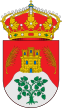 CONVOCATORIA REUNION GUARDERIA MUNICIPALEL PRÓXIMO DÍA 14 DE AGOSTO, MARTES, A LAS 20:00 H. EN EL AYUNTAMIENTO, QUEDAN CONVOCADAS TODAS LAS FAMILIAS QUE VAN A SER USUARIAS DEL SERVICIO DE GUARDERIA MUNICIPAL.ES  MUY IMPORTANTE VUESTRA ASISTENCIA 